智財策略與策術：專利迴避、強化、評估與組織智財策略Strategic IP: Future-Proofing Your Organisation從專利權利金支付者到收受者的智財策略與策術台灣每年付國外公司專利授權費總額超過1,000億台幣，這個錢是可以省下來的，甚至經由有系統的專利迴避、強化、保護、和再設計，是有機會產生更好的專利來收取權利金。而專利是智慧財產的一部分，也應是公司創新卓越甚至競爭生存的關鍵策略重要的一環。本課程敦請國際系統化創新大師 英國 Darrell Mann 運用萃智(TRIZ)與其他最先進的系統化創新工具來上專利迴避、強化、評估與組織智財策略，從技術面的專利迴避與強化，到管理面的專利鑑價、未來價值預測，到策略面的公司智財策略和創新能力評估，一氣呵成，環環相扣。是一套系統化的智財策略與策術。課程中又理論基礎又有實務演練，也歡迎學員帶自己的專利來演練。課程主要內容將涵蓋:專利模式化(Patent modeling): 從法律性的專利訴求轉程技術性的專利分析專利迴避和缺點辨識(Patent Circumvention & Debugging)專利技術與產品未來發展預測以強化專利並使競爭對手湳以迴避(Future-proofing our own intellectual property using Trends): 此部分將使用萃智區是工具及300萬過去專利技術點知識庫來大幅強化專利。客觀的智財評估 (Objective IP valuation): 現值和未來值。連結智財到公司策略(Connecting IP to Corporate Strategy): 分析公司相對於競爭者的智財優缺點，因此可以建立穩健智財策略以抵抗威脅和最佳化公司機會。  – 建議參加學員 – 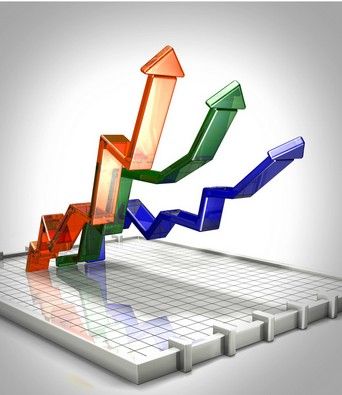 公司總經理/技術長用以建立公司智財策略、評估和提昇創新能力。專利管理者用以制定專利策略。專利事務所人員用以撰寫銅牆鐵壁難以迴避的專利。專利工程師用以迴避或開發專利。研發設計人員用以突破產品設計瓶頸。對創新思考有濃厚興趣者, 歡迎教育工作者與學生參與。對專利有基本知識與濃厚興趣者, 希望能加強創新能力。  – 參加培訓學員可以預期下列之效益 –知道如何蒐尋專利以協助解決當前技術問題 。知道如何系統化地迴避專利。知道如何強化自己的專利案到更高效果並使競爭對手難以迴避。知道如何評估專利現值和預測未來值。知道如何評估公司的整理專利能量及優缺點所在。知道如何連結公司智財策略以支持整體策略。完成課程學習者將可收到中華系統性創新學會上課證書。-------------------------------------------------------------------------------------------------------報名方式:E-mail–請上網下載報名表，或填妥下表後e-mail至service@ssi.org.tw【注意事項】網路課程繳完費後會寄一份講義及帳號密碼‧需報帳者，請務必填寫「公司抬頭」及「統一編號」欄位，以利開立收據作業。‧項目務請填寫以利行前通知或有臨時注意事項時聯絡。‧.團報時每人仍需填一份資料，並加註團報聯絡人聯絡資料。◎ 課程大綱：智財策略與策術：專利迴避、強化、評估與組織智財策略◎ 課程大綱：智財策略與策術：專利迴避、強化、評估與組織智財策略◎ 課程大綱：智財策略與策術：專利迴避、強化、評估與組織智財策略Strategic IP: Future-Proofing Your OrganisationStrategic IP: Future-Proofing Your OrganisationStrategic IP: Future-Proofing Your Organisation2天課程 智財宏觀 - 智慧財產的重要性和公司如何利用突破性智財分辨專利強弱和提升競爭力。The Big Picture – why is IP important – an examination of some important case studies highlighting how failure to adequately protect IP has cost companies millions of dollars. Also how Chinese and other countries are beginning to use IP as a leap-frogging tool., and discriminating between ‘strong’ and ‘weak’ patents.2)	專利搜尋策略和技術Patent search strategies – someone, somewhere already solved a problem like yours. How to search patent databases so that we can transfer solutions across industry borders.3)	專利搜尋演練: 跨領域專利搜尋-Exercise – finding good solutions from other industries4)	專利模式化與分析: 把法律性的專利轉成工程分析模式以利系統化深入分析Patent modeling – a pictorial way of translating what the patent lawyers write into something that will allow us to systematically define and seek alternative solutions.5)	演練: 專利訴求宗譜圖-Exercise – patent claim genealogy6)	演練: 專利訴求模式化-Exercise – patent claim modeling 7)	專利迴避策略	Patent design-around strategies – extension patents versus ‘freedom to practice’, and seven design around strategies.8)	演練: 專利迴避 (鼓勵用學員帶來的困擾專利演練)	Exercise – systematically designing around delegate selected patents.9)	專利強化1: 檢視38個不連續的趨勢以幫助我們辨識未來技術發展.	Patent strengthening 1 – examination of the 38 discontinuous trends of technical system evolution that will tell us where our technical systems will evolve in the future.10)	專利強化2: 使用趨勢產生無法穿透的的障礙來保護我們的專利	Patent strengthening 2 – using the Trends to build an impenetrable barrier around our patents.11)	演練: 無可迴避的專利保護-Exercise – bullet-proofing a typical patent.12)	專利評價方法: 現值-Patent valuation methods – current value13)	專利評價方法: 未來價值-Patent valuation methods – future value14)	專利組合評價-Valuing portfolios15)	整合智財策略與公司策略: 公司創新成熟度能力模式	Connecting IP to company strategy – exploration of the current dis-connect and link to Innovation Capability Maturity Model16)	整合智財策略與公司策略: 改善公司創新度能力的執行方法	Connecting IP to company strategy – mapping and implementing the  improvement journey17)	總結與立即行動方案	Putting It All Together – what will we do differently when we go back to the office tomorrow?◎ 講師介紹：Darrell Mann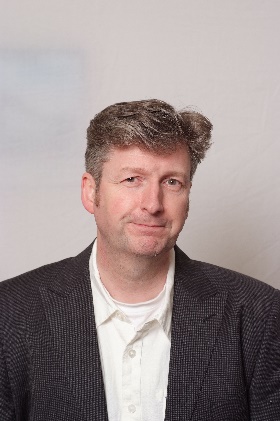 POSITIONS Managing Director, Ideal Final Result Consultants & Systematic Innovation Ltd◎ 講師介紹：Darrell MannEDUCATION  1997 -2002 Industrial Fellow, University of Bath1986-1987 MSc Gas Turbine Technology, Cranfield Institute Of Technology1981-1984 BSc Hons First Class, Mechanical Engineering ,The University Of Nottingham◎ 講師介紹：Darrell MannPUBLICATIONS Over 100 papers in TRIZ areas; More than 10 Books in Systematic Innovation Areas.Over 600 patents, patent applications and academic and popular journal papers on systematic innovation. 迄今輔導25個以上國家超過百家公司，為當前萃思系統性創新領域實務經驗豐富且最有實務解題成效之學者。◎ 講師介紹：Darrell MannCERTIFICATIONS  Recognized world expert in field of systematic innovation methods.Teaching TRIZ and related methods to both technical and business audiences since 1998. Has given workshops to over 3,500 delegates from about 100 companies in 25 countries across a broad spectrum of industries and disciplines.◎ 講師介紹：Darrell MannEXPERIENCES    Founding President of the European TRIZ Association (歐洲TRIZ學會創會 會長)Founder of innovation consultancy company (1996) Director of IFR Software Systems Sdn Bhd, 40-person India/Malaysia-based organization 15 years(1980 – 1996) working at Rolls-Royce plc, Leavesden, Watford in various long-term R&D related positions、and ultimately becoming responsible for the company’s long term future engine strategy.◎ 講師介紹：Darrell MannAWARDS          Marquis ‘Who’s Who In Science And Technology’, 2006.Marquis ‘Who’s Who In The World’, 2005.Best paper award – European Association of Creativity & Innovation, Enschede,2002.Innovative Teaching Award – University of Bath DTI SMART Award – Semantic Processor, 2001DTI SMART Award – Ultra-Low Water Consumption Toilet, 1998Royal Aeronautical Society, Sir Roy Fedden Award, 1991The Worshipful Company Of Fan Makers' Prize In Fluid Engineering, 1988Rolls-Royce Apprentice Award For Academic Achievement, 1986The Collier Prize For Mathematics, 1980The Metal Box Engineering Award, 1980報 名 表智財策略與策術：專利迴避、強化、評估與組織智財策略智財策略與策術：專利迴避、強化、評估與組織智財策略智財策略與策術：專利迴避、強化、評估與組織智財策略智財策略與策術：專利迴避、強化、評估與組織智財策略智財策略與策術：專利迴避、強化、評估與組織智財策略智財策略與策術：專利迴避、強化、評估與組織智財策略智財策略與策術：專利迴避、強化、評估與組織智財策略智財策略與策術：專利迴避、強化、評估與組織智財策略智財策略與策術：專利迴避、強化、評估與組織智財策略報 名 表姓    名*性    別E-MAIL*報 名 表公司/單位*部    門職   稱報 名 表電   話*行動電話*報 名 表地   址*報 名 表收據抬頭：收據抬頭：收據抬頭：收據抬頭：收據抬頭：統一編號：統一編號：統一編號：統一編號：報 名 表網路課程網路課程網路課程一般註冊費一般註冊費一般註冊費防疫期間特別價防疫期間特別價防疫期間特別價報 名 表網路課程網路課程網路課程□ NT$6,000□ NT$6,000□ NT$6,000□ NT$4,000□ NT$4,000□ NT$4,000報 名 表( Total ) 總計以上價格不含學員個人付款之郵電與相關匯款費用( Total ) 總計以上價格不含學員個人付款之郵電與相關匯款費用( Total ) 總計以上價格不含學員個人付款之郵電與相關匯款費用( Total ) 總計以上價格不含學員個人付款之郵電與相關匯款費用( Total ) 總計以上價格不含學員個人付款之郵電與相關匯款費用( Total ) 總計以上價格不含學員個人付款之郵電與相關匯款費用( Total ) 總計以上價格不含學員個人付款之郵電與相關匯款費用( Total ) 總計以上價格不含學員個人付款之郵電與相關匯款費用( Total ) 總計以上價格不含學員個人付款之郵電與相關匯款費用付款方式銀行/ATM轉帳銀行/ATM轉帳銀行：兆豐國際商業銀行 竹科新安分行 總行代號 017 帳號：020-09-10136-1　  戶名：中華系統性創新學會銀行：兆豐國際商業銀行 竹科新安分行 總行代號 017 帳號：020-09-10136-1　  戶名：中華系統性創新學會銀行：兆豐國際商業銀行 竹科新安分行 總行代號 017 帳號：020-09-10136-1　  戶名：中華系統性創新學會銀行：兆豐國際商業銀行 竹科新安分行 總行代號 017 帳號：020-09-10136-1　  戶名：中華系統性創新學會銀行：兆豐國際商業銀行 竹科新安分行 總行代號 017 帳號：020-09-10136-1　  戶名：中華系統性創新學會銀行：兆豐國際商業銀行 竹科新安分行 總行代號 017 帳號：020-09-10136-1　  戶名：中華系統性創新學會銀行：兆豐國際商業銀行 竹科新安分行 總行代號 017 帳號：020-09-10136-1　  戶名：中華系統性創新學會付款方式■諮詢窗口：(03)5723200   ■會址：30071新竹市光復路二段350號5樓   ■E-MAIL：service@ssi.org.tw■諮詢窗口：(03)5723200   ■會址：30071新竹市光復路二段350號5樓   ■E-MAIL：service@ssi.org.tw■諮詢窗口：(03)5723200   ■會址：30071新竹市光復路二段350號5樓   ■E-MAIL：service@ssi.org.tw■諮詢窗口：(03)5723200   ■會址：30071新竹市光復路二段350號5樓   ■E-MAIL：service@ssi.org.tw■諮詢窗口：(03)5723200   ■會址：30071新竹市光復路二段350號5樓   ■E-MAIL：service@ssi.org.tw■諮詢窗口：(03)5723200   ■會址：30071新竹市光復路二段350號5樓   ■E-MAIL：service@ssi.org.tw■諮詢窗口：(03)5723200   ■會址：30071新竹市光復路二段350號5樓   ■E-MAIL：service@ssi.org.tw■諮詢窗口：(03)5723200   ■會址：30071新竹市光復路二段350號5樓   ■E-MAIL：service@ssi.org.tw■諮詢窗口：(03)5723200   ■會址：30071新竹市光復路二段350號5樓   ■E-MAIL：service@ssi.org.tw